Dlaczego torby papierowe z nadrukiem są najlepszym rozwiązaniem dla twojej firmy?Podczas planowania nośników reklamy łatwo jest zapomnieć o tych najbardziej oczywistych, jak torby papierowe z nadrukiem, z którymi najczęściej ma kontakt klient.Torby papierowe z nadrukiem — dlaczego warto?Torba papierowa dla klienta jest czymś czysto praktycznym — są to opakowania, w które pakują swoje zakupy, wychodząc ze sklepu i niosą je do domu. Pełnią jednak one jeszcze jedną, bardzo ważną z punktu widzenia sprzedawcy rolę — reklamową. Warto jest zainwestować w to, aby to twoje logo nosili klienci po całej galerii czy mieście, ale także, aby twoje torby były wykonane w sposób jakościowy i profesjonalny.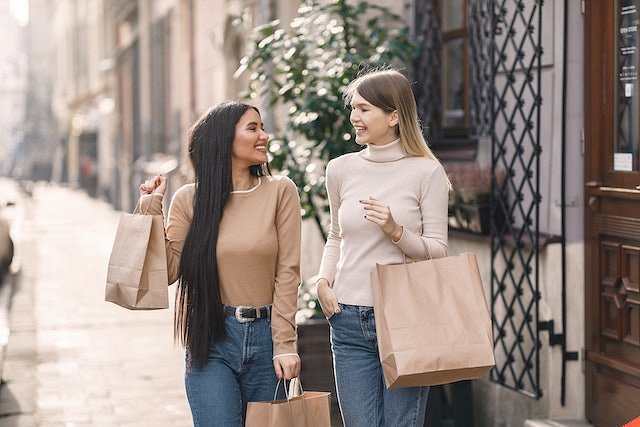 Postaw na ekologięTorby papierowe z nadrukiem twojej firmy to również dobry pomysł z punktu widzenia wizerunkowego twojego biznesu. Coraz więcej ludzi kieruje się w swoich codziennych zakupach ekologicznymi decyzjami. Gdy widzą, że twoja firma podziela ich wartości, chętniej będą z twoich usług korzystać. Postaw na ekologiczne, biodegradowalne materiały.Gdzie można zamówić torby ekologiczne?Polska firma Ecosac zajmuje się bezpośrednią produkcją toreb papierowych z nadrukiem. Bardzo ważnym aspektem tych toreb jest fakt, że są robione z bezpiecznych dla środowiska materiałów oraz w bezpieczny dla środowiska sposób. Nie tracą tym samym na jakości — są bardzo wytrzymałe, idealnie się sprawdzą dla branż odzieżowych, kosmetycznych, a także spożywczych. Na stronie producenta można znaleźć zdjęcia realizacji dokonanych przez firmę. Znajdziesz tam wiele rozpoznawalnych marek oraz jakościowo i starannie wykonane produkty.